Zastupitelstvo města HořoviceObecně závazná vyhláška města Hořoviceo místním poplatku za užívání veřejného prostranstvíZastupitelstvo města Hořovice se na svém zasedání dne 12.12.2022 usnesením 
č. 4/2022 usneslo vydat podle ust. § 14 zákona č. 565/1990 Sb., o místních poplatcích, ve znění pozdějších předpisů (dále jen „zákon o místních poplatcích“), a v souladu s § 10 písm. d) a § 84 odst. 2 písm. h) zákona č. 128/2000 Sb., o obcích (obecní zřízení), ve znění pozdějších předpisů, tuto obecně závaznou vyhlášku (dále jen „tato vyhláška“): Čl. 1Úvodní ustanoveníMěsto Hořovice touto vyhláškou zavádí místní poplatek za užívání veřejného prostranství (dále jen „poplatek“):Správcem poplatku je Městský úřad Hořovice (dále jen „správce poplatku“).Čl. 2Předmět poplatku a poplatníkPoplatek za užívání veřejného prostranství se vybírá za zvláštní užívání veřejného prostranství, kterým se rozumí provádění výkopových prací, umístění dočasných staveb a zařízení sloužících pro poskytování prodeje a služeb, pro umístění stavebních nebo reklamních zařízení, zařízení cirkusů, lunaparků a jiných obdobných atrakcí, umístění skládek, vyhrazení trvalého parkovacího místa a užívání tohoto prostranství pro kulturní, sportovní a reklamní akce nebo potřeby tvorby filmových a televizních děl.Poplatek za užívání veřejného prostranství platí fyzické i právnické osoby, které užívají veřejné prostranství způsobem uvedeným v odstavci 1 tohoto článku (dále jen „poplatník“).Čl. 3Veřejné prostranstvíPoplatek se platí za užívání veřejných prostranství, která jsou uvedena jmenovitě v příloze č. 1. Tato příloha tvoří nedílnou součást této vyhlášky.Čl. 4Ohlašovací povinnostPoplatník je povinen ohlásit zvláštní užívání veřejného prostranství správci poplatku nejpozději v den zahájení užívání veřejného prostranství. Pokud tento den připadne na sobotu, neděli nebo státem uznaný svátek, je poplatník povinen splnit ohlašovací povinnost nejblíže následující pracovní den.V ohlášení poplatník uvedejméno, popřípadě jména, a příjmení nebo název, obecný identifikátor, byl-li přidělen, místo pobytu nebo sídlo, sídlo podnikatele, popřípadě další adresu pro doručování; právnická osoba uvede též osoby, které jsou jejím jménem oprávněny jednat v poplatkových věcech,čísla všech svých účtů u poskytovatelů platebních služeb, včetně poskytovatelů těchto služeb v zahraničí, užívaných v souvislosti s podnikatelskou činností, v případě, že předmět poplatku souvisí s podnikatelskou činností poplatníka,další údaje rozhodné pro stanovení poplatku, zejména předpokládanou dobu, způsob, místo a výměru užívání veřejného prostranství, včetně skutečností dokládajících vznik nároku na případnou úlevu nebo osvobození od poplatku.Poplatník, který nemá sídlo nebo bydliště na území členského státu Evropské unie, jiného smluvního státu Dohody o Evropském hospodářském prostoru nebo Švýcarské konfederace, uvede kromě údajů požadovaných v odstavci 2 adresu svého zmocněnce v tuzemsku pro doručování.Dojde-li ke změně údajů uvedených v ohlášení, je poplatník povinen tuto změnu oznámit do 15 dnů ode dne, kdy nastala.Povinnost ohlásit údaj podle odst. 2 nebo jeho změnu se nevztahuje na údaj, který může správce poplatku automatizovaným způsobem zjistit z rejstříků nebo evidencí, do nichž má zřízen automatizovaný přístup. Okruh těchto údajů zveřejní správce poplatku na své úřední desce.Čl. 5 Sazba poplatku Sazba poplatku za umístění dočasných staveb a zařízení sloužících pro poskytování prodeje a služeb a za umístění zařízení cirkusů, lunaparků a jiných obdobných atrakcí, činí za každý i započatý m2 a každý i započatý den:20 Kč na Palackého náměstí a v ulici Pražské (v úseku budovy radnice až ke křižovatce ulice Pražské s ulicí Příbramskou)10 Kč na ostatním veřejném prostranství.Sazba poplatku za provádění výkopových prací, za umístění stavebních zařízení, skládek, za užívání veřejného prostranství pro kulturní, sportovní a reklamní akce a také za užívání veřejného prostranství pro potřeby tvorby filmových a televizních děl, činí za každý i započatý m2 a každý i započatý den 5 Kč na veškerém veřejném prostranství.Za použití veřejného prostranství k umístění reklamního zařízení se stanovuje poplatek paušální částkou za kalendářní rok a m2 ve výši:500 Kč na Palackého náměstí a v ulici Pražské (v úseku budovy radnice až ke křižovatce ulice Pražské s ulicí Příbramskou)100 Kč na ostatním veřejném prostranství.Za použití veřejného prostranství k umístění hostinských zahrádek se stanovuje poplatek paušální částkou za kalendářní rok a m2 ve výši:1.000 Kč na Palackého náměstí a v ulici Pražské (v úseku budovy radnice až ke křižovatce ulice Pražské s ulicí Příbramskou)200 Kč na ostatním veřejném prostranství.Za vyhrazení trvalého parkovacího místa se stanovuje poplatek paušální částkou za kalendářní ve výši6.000 Kč na Palackého náměstí3.600 Kč na ostatním veřejném prostranství.Čl. 6Splatnost poplatkuPoplatek ve výši stanovené v čl. 5 odst. 1 a 2 je splatný:při užívání veřejného prostranství po dobu jeden den nejpozději v den zahájení užívání veřejného prostranství,při užívání veřejného prostranství po dobu 2 dnů nebo delší nejpozději v den ukončení užívání veřejného prostranství.Poplatek stanovený paušální částkou dle čl. 5 odst. 3, 4 a 5 nejpozději do 30 dnů ode dne, vzniku poplatkové povinnosti.Připadne-li konec lhůty splatnosti na sobotu, neděli nebo státem uznaný svátek, je dnem, ve kterém je poplatník povinen svoji povinnost splnit, nejblíže následující pracovní den.Čl. 7Osvobození a úlevyPoplatek se neplatí:za vyhrazení trvalého parkovacího místa pro osobu, která je držitelem průkazu ZTP nebo ZTP/P,z akcí pořádaných na veřejném prostranství, jejichž celý výtěžek je odveden 
na charitativní a veřejně prospěšné účely.Od poplatku se dále osvobozuje:město Hořovice,Police České republiky,umístění dočasných staveb a zařízení sloužících pro poskytování prodeje na piazzettě Palackého náměstí,kulturní, sportovní a reklamní akce pořádaná nebo spolupořádaná městem Hořovice,skládka uhlí, dřeva, stavebního materiálu a stavebního zařízení, pokud bude odstraněna do 2 dnů; jinak se poplatek hradí v plné výši dle této vyhlášky,užívání prostranství v případech, kdy toto prostranství použije pro vlastní potřeby jeho vlastník nebo spoluvlastník,použití veřejného prostranství k umístění hostinských zahrádek za situace, kdy je konkrétní vizuální podoba této zahrádky schválena radou města,užívání pozemku ve vlastnictví města, pokud je na užití prostranství uzavřena nájemní smlouva.Úleva se poskytuje v případě použití veřejného prostranství pro umístění skládky stavebního materiálu pro stavbu rodinného domu prováděnou na základě rozhodnutí vyžadovaného stavebním zákonem nebo opatření nebo jiného úkonu, které toto rozhodnutí nahrazuje, a to ve výši, a to ve výši 50 %. Poskytnutí úlevy je omezeno na dobu trvání platnosti rozhodnutí, opatření nebo jiného úkonu, na jehož základě je stavba rodinného domu prováděna. V případě, že poplatník nesplní do 15 dnů povinnost ohlásit údaj rozhodný pro úlevu dle odst. 3, nárok na osvobození nebo úlevu zaniká.V případě, že poplatník nesplní do 15 dnů povinnost ohlásit údaj rozhodný pro osvobození dle článku 1 nebo úlevu dle článku 3, nárok na osvobození nebo úlevu zaniká.Čl. 8Navýšení poplatkuNebudou-li poplatky zaplaceny poplatníkem včas nebo ve správné výši, vyměří mu správce poplatku poplatek platebním výměrem nebo hromadným předpisným seznamem.Včas nezaplacené poplatky nebo část těchto poplatků může správce poplatku zvýšit až na trojnásobek; toto zvýšení je příslušenstvím poplatku sledujícím jeho osud.Čl. 9Zrušující ustanoveníZrušuje se Obecně závazná vyhláška č. 10/2021 o místním poplatku za užívání veřejného prostranství účinná od 01.01.2022.Čl. 10ÚčinnostTato obecně závazná vyhláška nabývá účinnosti dnem 01.01.2023.Eva Kaufmanová	Věra Veverkovámístostarostka	starostkaPříloha č. 1 k Obecně závazné vyhlášce města Hořoviceo místním poplatku za užívání veřejného prostranstvíJmenovaný seznam ulic, náměstí, nábřeží v katastrálním území Města Hořovice, které jsou veřejným prostranstvím. SEZNAM ULIC1. máje, 9. května; A – Anýžova; B – Buková; C – Cihlářská, Cvočkařská; D – Dlážděná, Dlouhá, Dolní, Dr. Holého; F – Fügnerova; H – Herainova, Horní, Hradební, Hvozdecká; J – Jabloňová, Jahodová, Jasmínová, Jeřabinová, Jílová, Jiráskova, Jungmannova, Ječná; K – K Labi, K Nemocnici, K Plevnu, K Výrovně, Kalinová, Kamenná, Kpt. Matouška, Ke Krejcárku, Ke Stadionu, Klidná, Klostermannova, Komenského, Konečná, Kosmonautů, Kotopecká, Krátká, Květinová, Kynologická, K Bažantnici, Kopřivová; L  – Lesní, Letenská, Lidická, Lipová, Luční; M – Malá, Malinová, Masarykova, Milinovského, Místní, Modřínová, Myslivecká; N – Na Cintlovce, Na Hořičkách, Na Kopečku, Na Lukách, Na Okraji, Na Radosti, Na Schůdkách, Na Tržišti, Na Vršku, Nad Školou, Nádražní, Nerudova, Nová, Nožířská; O – Obránců míru, Olympijská; P – Palachova, Pionýrská, Plzeňská, Pod Dražovkou, Pod Lesíkem, Pod Nádražím, Podlužská, Polní, Potoční, Pražská, Příbramská, Pod Remízkem, Pod Rančem, Pod Homolí, Pšeničná; R – Rpetská; S – Sadová, Sklenářka, Sládkova, Slavíkova, Slunečná, Smetanova, Spojovací, Sportovní, Stará, Strmá, Svatopluka Čecha, Sídl. Karla Sezimy, Stará Cihelna; Š – Šeříková, Šípková; T – Tichá, Tyršova, Troupova, Trnková, Tenisová; U – U Cihelny, U Koupaliště, U Mlýna, U Mlýnského potoka, U Nádraží, U Náhonu, U Potoka, U Remízku, U Rybníčka, U Svatého Jana, U Školky, U Štěpánků, U Vodojemu, U Knížecí cesty; Ú – Úzká; V – Valdecká, Větrná, Vilová, Vísecká, Višňová, Vítězná, Vrbnovská, Vrchlického, Východní, V Uličce; Z – Zámecká, Západní, Závodní; Ž – Žižkova, Žitná.NÁMĚSTÍ	Husovo náměstí, náměstí Boženy Němcové, náměstí Svobody, Palackého náměstí, Vísecké náměstí.NÁBŘEŽÍ	Nábřeží Hynka ŠlosaraPIAZZETTA	 Palackého náměstí – vyznačená plocha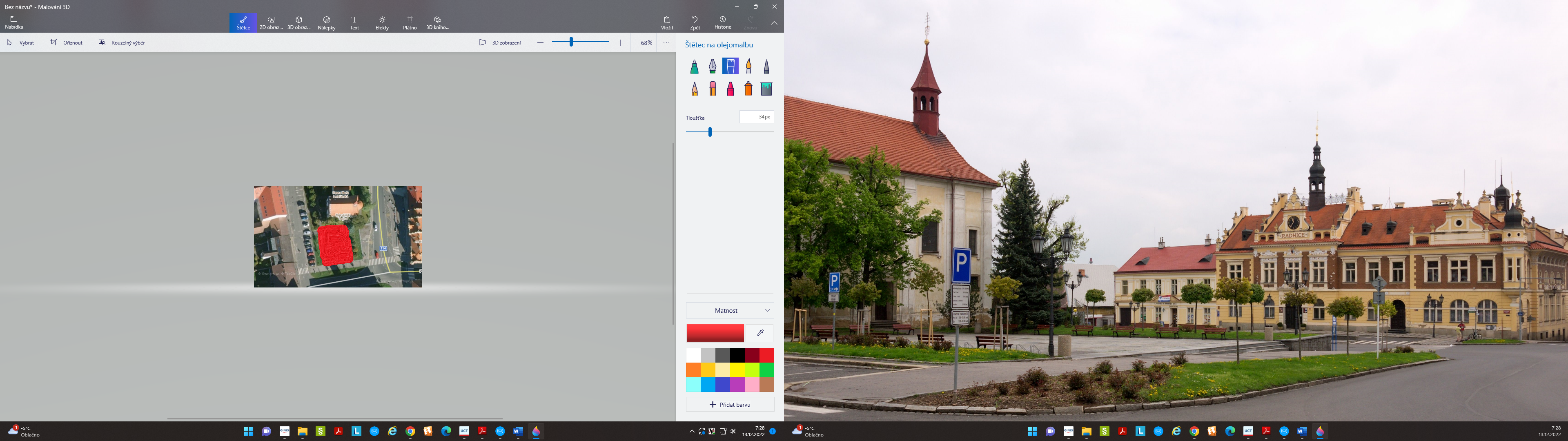 